Федеральные органы управления образованиемПодраздел содержит ресурсы, публикуемые в сети Интернет Министерством образования и науки Российской Федерации, федеральными службами и агентствами, а также подведомственными им организациями, работающими в сфере образования на федеральном уровне. Наряду с официальными сайтами органов управления образованием, представлены сайты, на которых можно получить информацию об отдельных направлениях развития сферы образования, о реализуемых программах и проектах общероссийского масштаба, о ходе и результатах отраслевых программ и научно-исследовательских работ, нацеленных на повышение эффективности российской системы образования. Ресурсы подраздела предназначены для администрации, методистов и учителей образовательных учреждений.Федеральный центр образовательного законодательства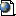 Федеральный совет по учебникам Министерства образования и науки РФФедеральный институт педагогических измеренийНациональное аккредитационное агентство в сфере образованияСтатистика российского образованияФедеральная целевая программа развития образования (2006–2010) — ФЦПРОПриоритетные национальные проекты: сайт Совета при Президенте Россиийской Федерации по реализации приоритетных национальных проектов и демографической политикеФедеральное агентство по науке и инновациям (Роснаука)Федеральное агентство по образованию (Рособразование)Федеральная служба по надзору в сфере образования и науки (Рособрнадзор)Министерство образования и науки Российской ФедерацииФедеральный центр тестированияФедеральные информационно-образовательные порталыПодраздел включает перечень федеральных образовательных порталов, выступающих основными источниками информации для всех имеющих отношение к образованию. Порталы представляют собой наиболее мощные коллекции ссылок на образовательные интернет-ресурсы, опубликованные в российском сегменте Всемирной сети. Кроме того, порталы содержат новостные ленты, электронные библиотеки и коллекции образовательных ресурсов, справочники, средства общения педагогов и учащихся, информацию о специалистах и организациях, работающих в сфере образования, и много других полезных сервисов. Ресурсы подраздела предназначены для администрации, методистов и учителей образовательных учреждений, а также для учащихся и их родителей.Университетская информационная система РОССИЯФедеральный портал «Инженерное образование»Федеральный портал «Социально-гуманитарное и политологическое образование»Федеральный правовой портал «Юридическая Россия»Федеральный портал «Информационно-коммуникационные технологии в образовании»Российский портал открытого образованияОбразовательный портал по поддержке процессов обучения в странах СНГФедеральный портал «Дополнительное образование детей»Федеральный портал «Непрерывная подготовка преподавателей»Федеральный образовательный портал «Экономика. Социология. Менеджмент»Естественнонаучный образовательный порталФедеральный портал «Российское образование»Российский общеобразовательный порталОфициальный информационный портал единого государственного экзаменаФедеральный специализированный информационный портал «Сравнительная образовательная политика»Сайты учреждений образования федерального уровняПодраздел содержит ресурсы, публикуемые в сети Интернет различными организациями, работающими в сфере образования на федеральном уровне. Наряду с официальными сайтами органов управления образованием, представлены сайты, на которых можно получить информацию об отдельных направлениях развития сферы образования, о реализуемых программах и проектах общероссийского масштаба, о ходе и результатах выполнения отраслевых программ и научно-исследовательских работ, нацеленных на повышение эффективности российской системы образования. Ресурсы подраздела предназначены для администрации, методистов и учителей образовательных учреждений.Федеральный совет по учебникамФедеральный центр тестированияФедеральный центр образовательного законодательстваФедеральный институт педагогических измеренийГосударственый научно-исследовательский институт информационных технологий и телекоммуникаций (ГНИИ ИТТ "Информика")Статистика российского образованияНациональный фонд подготовки кадров. Приоритетный национальный проект "Образование" и проект "Информатизация системы образования"Федеральная целевая программа развития образования (2006-2010) - ФЦПРОСайт Совета при Президенте Российской Федерации по реализации приоритетных национальных проектов и демографической политикеФедеральные информационно-образовательные ресурсыПодраздел включает описание новейших систем доступа к образовательным ресурсам сети Интернет, создаваемых на государственном уровне в рамках Федеральной целевой программы развития образования. Описываемые интернет-каталоги представляют собой мощные коллекции ссылок на образовательные ресурсы, опубликованные в российском сегменте сети Интернет. Кроме того, такие системы содержат новостные ленты, электронные библиотеки, справочники, средства общения педагогов и учащихся, информацию о специалистах и организациях, работающих в сфере образования, и много других полезных сервисов. Ресурсы подраздела предназначены для администрации, методистов и учителей образовательных учреждений, а также для учащихся и их родителей.Федеральный центр информационно-образовательных ресурсовЕдиная коллекция цифровых образовательных ресурсовИнформационная система "Единое окно доступа к образовательным ресурсам"Информационная система "Единое окно доступа к образовательным ресурсам"    (Информационно-методическое пособие для учреждений общего образования)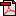 